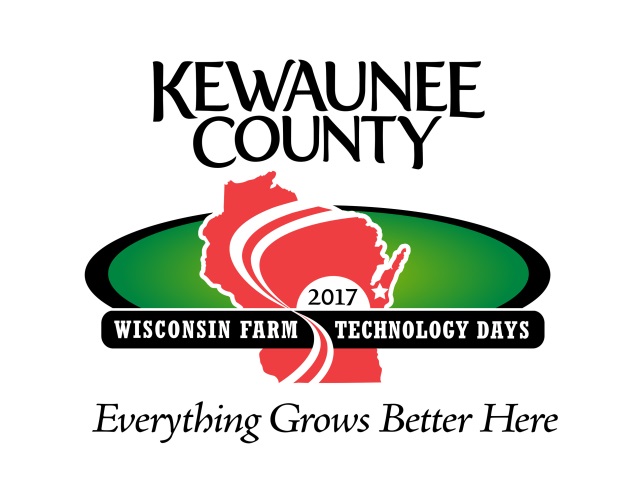 Kewaunee County Farm Technology Days 2017 Second Half ScholarshipEligible School Districts: Algoma, Denmark, Kewaunee, Luxemburg-Casco, Mishicot and Southern DoorThis scholarship is open to any student that is beyond the first half of post-secondary education, 3rd or 4th year of college, second year of a two-year program, or second half of a program.* The Applicant must be enrolled in an accredited school.The applicant or a member of the applicant’s immediate family must have been involved in Kewaunee County Farm Technology Days 2017 – as a sponsor, volunteer, or vendor. Applicants must have an overall grade point average of 2.5 on a 4.0 scale or equivalent.Applicants must be enrolled in a 2 or 4 year post-secondary school or be enrolled in a course of technical study.Applicants must prepare and submit an original 1,500 word typed essay explaining the importance of community volunteerism, along with two letters of professional recommendation and an unofficial transcript.*Scholarship applications are open from December 1 of current school year to January 31 of the current school year, an 8 week window. Application deadline is January 31 of current school year. Applications will not be accepted with a postmark after January 31.The Kewaunee County Farm Technology Days 2017 Second Half Scholarship Committee will choose the recipients of the scholarship.The person receiving the scholarship must maintain a 2.50 GPA, or equivalent, for the succeeding 2 semesters of study, or the committee retains the right to review and revoke half of the scholarship awarded.Applicants must fully answer all questions in the application form.Mail applications to:Kewaunee County Farm Technology Days 2017 Second Half ScholarshipC/O Sue Sevcik, N 3331 County C, Kewaunee, WI 54216If desired, you may email applications or questions to: 2017ftdgivesback@gmail.comIt is the intent of the Scholarship Committee to evaluate all applications and to select the applicant it considers most deserving of a scholarship. The Scholarship Committee reserves the right to reject any and all applications, to waive any technical deficiency and to accept any application deemed to be most deserving of a scholarship.*These requirements are subject to revision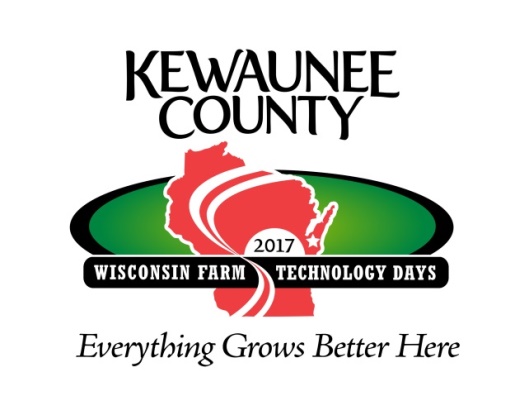 Kewaunee County Farm Technology Days 2017 Second Half ScholarshipApplicationName: _____________________________________Birthdate: _______________Address: ___________________________________________________________		Street							City	ZipPhone: _____________________________	High school graduated from:Capacity in which applicant volunteered at Kewaunee County Farm Technology Days 2017: _________________________________________________________Applicant Signature and Date:___________________________________________________________________Current area of study and institution of higher learning: ___________________________________________________________________Anticipated Graduation Date: __________________________________________Grade Point Average (must be a minimum of 2.5) _________________________Attach essay, unofficial transcript, 2 professional letters of recommendation to this application.Remit application to:	Sue Sevcik, N 3331 County C, Kewaunee, WI 54216(Or email: https://kewaunee.uwex.edu/kewaunee-county-farm-technology-days-2017/)